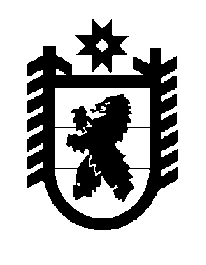 Российская Федерация Республика Карелия    ПРАВИТЕЛЬСТВО РЕСПУБЛИКИ КАРЕЛИЯРАСПОРЯЖЕНИЕ                                от  18 июня 2014 года № 363р-Пг. Петрозаводск Рассмотрев предложение Государственного комитета Республики Карелия по управлению государственным имуществом и организации закупок, учитывая решение Совета Кондопожского  муниципального района от 24 октября 2013 года  № 7 «Об утверждении перечня объектов  государственной собственности Республики Карелия, предлагаемых для передачи в муниципальную собственность Кондопожского национального  муниципального района», в соответствии с Законом Республики Карелия от
2 октября 1995 года № 78-ЗРК «О порядке передачи объектов государственной собственности Республики Карелия в муниципальную собственность» передать в муниципальную собственность Кондопожского национального  муниципального района государственное имущество Республики Карелия согласно приложению к настоящему распоряжению.           ГлаваРеспублики  Карелия                                                             А.П. ХудилайненПриложение к распоряжениюПравительства Республики Карелияот 18 июня 2014 года № 363р-ППеречень государственного имущества Республики Карелия, передаваемого в муниципальную собственностьКондопожского муниципального района__________________№п/пНаименование имуществаКоличе-ство, штукБалансовая стоимость, рублей1.Монитор 17” Samsung  783 DF серийный номер LE 17HVBX863357 13979,002.Монитор 17” Samsung  783 DF серийный номер LE 17HVBX86338913979,003.Источник бесперебойного питания PCM BNT-500A, серийный номер  4013601040811399,004.Источник бесперебойного питания PCM BNT-500A, серийный номер  4013602040811399,005.Принтер НР лаз. LaserJet 1320 А4 (Q5927А) (1200 dpi, 16 МВ, 19 ppm for А4, 8 sec. FPO, USB and Parallel  interfaces, 10000 pages/ month), серийный номер CNBW49GJG9113939,236.Принтер НР лаз. LaserJet 1320 А4 (Q5927А) (1200 dpi, 16 МВ, 19 ppm for А4, 8 sec. FPO, USB and Parallel  interfaces, 10000 pages/month), серийный номер CNBW49GJK6113939,237.Системный блок  Popular CI58 P-4 2800Mhz/256 DDR333/HDD40Gb 7200 rpm/CD-Rom 52x/video, sound/kb/ms, opt/pad/case 300W/OC MS Windows XP Pro, серийный номер 9758532120887,008.Системный блок  Popular CI58 P-4 2800Mhz/256 DDR333/HDD40Gb 7200 rpm/CD-Rom 52x/video, sound/kb/ms, opt/pad/case 300W/OC MS Windows XP Pro, серийный номер 9758533120887,009.Сетевой фильтр Pilot S2416,00Итого80 824,46